Directions: Copy and paste into an email, adjusting the text for your audience as needed.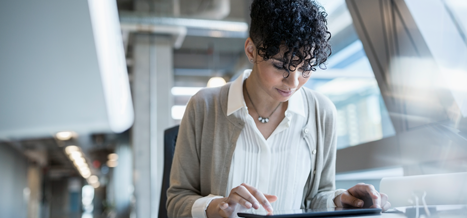 Dear _____________,APA PsycBooks®─the APA’s electronic library of full-text books─is now available through our library and can be accessed on desktops, laptops, tablets and mobile devices. This resource puts more than 67,000 book chapters and 4,500 peer-reviewed books at your fingertips, and the fingertips of your students.With APA PsycBooks, you can search the entire reference book series, “APA Handbooks in Psychology” and the APA/Oxford University Press Encylopedia of Psychology.APA PsycBooks covers the newest APA books as they are published, and you can find a list here of the books most recently added. Researchers looking at the historical aspects of psychological discovery will find materials in APA PsycBooks as far back as 1620.We are really pleased to make this unique resource available. For access, go to http://search.ebscohost.com. Please let us know what you think of this resource.Regards,[Insert your name & contact information and delete this note]